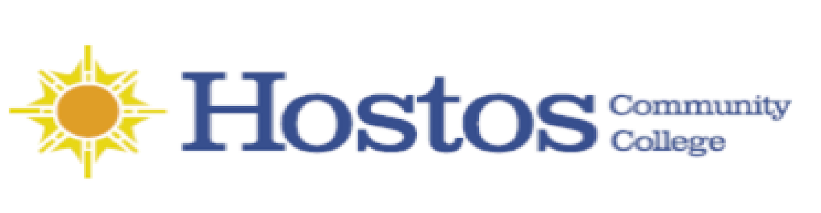 College-Wide Senate General MeetingSavoy Multi-Purpose RoomThursday, December 19, 2019Senate Meeting MinutesPresent:Allied Health: Professors Sandra Castellanos, Ronette Shaw, Manny LivingstonBehavioral and Social Sciences: Professors Ernest Ialongo (Chairperson), Hector Soto, Karen SteinmayerBusiness: Professors Sandy Figueroa, Claude FernandezCLT: Mr. Marino CornielEnglish: Professors Louis Bury, Khrystyna Michaels, Tram NguyenEducation: Professors Jacqueline DiSanto, Elys Vasquez-Iscan, Michael GossetGittelson: Ms. Melanie GarciaHumanities: Professors Natasha Yannacañedo, Humberto Ballesteros, Weldon Williams, Catherine Lewis, Victor Torres-VelezLanguage & Cognition:  Professor Isabel FelizLibrary:  Professor Jorge MatosMathematics: Professors Alexander Vaninsky, Lauren Wolf, Terrence BrennerNatural Sciences: Professors John Gillen, Roy DebasishHigher Education Officers (HEO): Mr. Terrence Brown, Ms. Safiya Faustin, Ms. Yvette Luyando, Mr. Carlos Guevara, Ms. Daliz Perez Cabezas, Ms. Mercedes Moscat, Ms. Cynthia Morales-Delbrun, Ms. Carmen Sosa, Mr. Fabian Wander, Mr. Iber Poma, Ms. Elizabeth WilsonUniversity Faculty Senate (UFS): Professors Julie Trachman, Gail August, Ana OzunaSenate At-Large Faculty Representatives: Professors William Casari, Andrew Connolly, James Kennis, Clara Nieto-Wire, Sherese Mitchell, Diana Macri, Nancy Genova, Thomas Beachdel, Mathew MosesAdjunct Representatives: Professors Ruben Worrell, Christopher PaskoffStudent Government Association Representatives (SGA): President Kelvin Pineda, Vice President Student Affairs Khalifa Diao, Vice President Academic Affairs Leana Santana, Budget and Finance Comm. Muiz Agbaje, Campus Affairs Comm. Brian Carter, Executive Secretary Rosina Asiamah, Campus Affairs Comm. Eve and Part Time Andre Thompson, and Senators Somaya Nasher, America Rahimee, Leyddy Ogando, Julian Adams, Golvis Tavarez, Nicole Rodriguez, Salimatou Bah, Amdiya Kyemtore.Excused Absences:Language & Cognition: Professor Thomas MencherHigher Education Officer: Ms. Alba LynchPublic Safety/Maintenance: PS Officer Clara AlbinoSenate At-Large Faculty Representatives: Professor Sanjay AryaAbsent: Education: Professor Iris MercadoProfessional Staff Congress: Professor Lizette ColonStudent Government Association Representatives (SGA): Miss Lusleidy Perez,Vacant:Counseling (1)Visitors:Delsy Vargas-Ortiz, English Prof. Linda Miles, LibraryProf. Lisa Tappeiner, LibraryProf. Maria Subert, HumanitiesProf. Kate Wolfe, Behavioral and Social SciencesProf. Jerilyn Fisher, EnglishDean Ann Mester, OAAProf. Inmaculada Bonilla, HumanitiesMr. Raymond Perez, SDEMVP Nathaniel Cruz, SDEMProf. Charles Rice Gonzalez, EnglishMr. Sam Byrd, CEWDProf. Madeline Ford, LibraryProf. Linda Hirsch, English1. Call to OrderQuorum established at 3:34 PM.Senate called to order at 3:35 PM.2. Acceptance of the AgendaA motion was made and accepted to alter HUM 200 to COM 200, the correct designation, on the agenda. The amended agenda was accepted by acclimation. 3. Approval of Thursday, November 21, 2019 College-Wide Senate MinutesThere being no objections, no errors to report, the minutes of November meeting have been approved. 4. Chair’s Remarks New SenatorsThe Chair welcomed the new Senator from English - Prof. Krystyna Michael.Outstanding Curricular ItemsThe Chair reported that all items have been sent to CUNY Central that were identified earlier as not having been delivered to CUNY Central.Liberal Arts Options will also all go downtown after this Senate.Active Shooter DrillChief Bernabe asked that the Chair to mention the Active Shooter Drill the college is having tomorrow.The Chair quoted from the email Public Safety sent out:“For many years we have been working diligently to ensure that we are providing the safest and most secure learning environment.  Unfortunately, because of the world in which we live in, we have to be prepared for unexpected emergencies which might threaten our personal safety and require us to take specific actions to protect ourselves.  On Friday, December 20, 2019 we will be practicing our Shelter-In-Place Procedures.  Once the drill begins a CUNY Alert Message will go out to all registered users. In addition, once the drill begins announcements will be made over the public address system. We ask that you listen carefully to the information being provided over the public address system and the instructions of public safety officers who will be on site and walking throughout the buildings.” Middle StatesThe Chair recognized all the Senators serving on Middle States and had them stand up.The Chair recognized Prof. Kate Wolfe and Prof. Nelson Nunez Rodriguez, the Co-Chairs of Middle States, who were in attendance.Shared GovernanceThe Chair noted that Senate representation, as chosen by the Senate, on Middle States, is a critical component of shared governance. The Chair further noted that shared governance is not always easy, and it requires the will to collaborate, and to respect each of the components of shared governance.To that end, the Chair commended the President of the College for his continued commitment to this endeavor.ConclusionsThe Chair, on behalf of the SEC, commended the Senate for its hard work, and wished everyone a happy holidays.5. President’s Remarks:Regarding active shooter drill-we did our best to schedule the drill during a time which is least disruptive.SVP has confirmed that we have signed a lease for the 425 Grand Concourse facility. This new building replaces the PS 231 building and we’ll have at least one floor in that building as part of a short-term solution to our space demands. It will still be a couple of years before we can move in. Window replacement project is coming to a close. Thanked MSCHE [Middle States] Co-Chairs for their hard work and patience as we move through the Self-Study process. Wished everyone a restful, peaceful holiday. 6. SGA President’s Remarks:Hello and good afternoon I'd like to start by acknowledging the members on our board graduating this semester can you please stand up.I both appreciate your service to the students here at Hostos and wish you nothing but the utmost success in all your future endeavors we will miss you but i know that you will all be successful and touch many lives whether or not you are in SGA. Golvis Taveras, Julian Adams, America Rahimee and Ledyi Ogando It’s been a very busy semester for all of us in between us all learning our new roles and on the on the job training. Trying to keep up with our studies, our families and our nonexistent personal lives.Since I last had the pleasure and honor of addressing you all this is what we have been up to: Our thanksgiving raffle was a success SGA alongside the student leadership academy and the office of student activities were able to give out over 50 gift bags and gift cards to students and families in need so they could enjoy thanksgiving We were also able to contact the city of New York to help facilitate a mental health workshop for students, faculty and staff some of you actually came as well and I hope you both enjoyed yourself and learned from it i sure did. Shortly after this we also facilitated a mental health awareness event where our speakers spoke about both the importance of being conscious of how you feel and your state of mind, meditation and so much more.One of our biggest events this fall semester was our women’s appreciation day event were we had guest speakers who were powerful ladies and leaders in Hostos. It was a proud day for me and I’ll tell you why there’s a few reasons one is that this school is over 60% women not only that but women are leading the way in both the evolution of education, consciousness and leadership and to see my whole team collaborate especially the women. I have to give it to them, they put their heart and soul into this so that we could come together and show women powerful women of color in positions of power and influence it is a beautiful sight for me. I myself was quite busy the day of the event I was able to help set up, but I had a meeting and a few others things I needed to attend to, so it was like a parent sending their child alone to school on the first day; I was nervous not because I didn't think they would do well but because I’m usually at all the events just in case they need anything; but I’ll tell you they did not disappoint; they surprised me; I heard from so many different people about how successful it was and how beautiful it was and to hear that was like hearing your child getting straight A’s. I was proud to see the evolution of my team throughout the semester to this point in time so i just want to give a special thank you to the women on my cabinet and the men who helped as well. SGA and the office of student activities are also co-sponsoring the student leadership academy winter workshops for a total of 19 workshops that all help shape and refine students’ leadership skills. We have also co-sponsored the winter festival with empowering student parents which is happening as we speak in the gym in the C building. I’m also glad to say that with the opening of our scholarships we had 3 this time for the first time if I’m not mistaken.They were merit based need based and our newest one being the hardship fund which by far was the most popular with over 25 students applying just to that one not including the merit and need based.At this very moment in time we are working of the disbursement of the money but it feels great that we were able to help even if it was just a few people who really needed it. We are also planning to go to nearby high schools and speaking to some of the graduating classes about the importance of education and the beauty of Hostos and why they should both choose Hostos and continue their education. I would like to end on this note I want to say thank you to both my team and everyone who has been there to help us along the way and to the Senate all your hard work does not go unnoticed. I would like to thank the President Gomez and Vice President Cruz for always being there to listen to the needs of the students and our needs. Also for their courtesy and so much more that simple words do not do justice and giving myself something to strive to emulate and just teaching me without even knowing that you both are. Also thank you to Chairman Ialongo for both being Chair and doing a magnificent job and serving as a fountain of knowledge for both myself and students alike; we appreciate you and we learn much from you especially me and how to conduct my own meetings and so much more. Also thank you to our Director of Student Activities Jerry Rosa for always being by our side and guiding us in the proper direction; I’m not sure what I would do without all of you but I just wanted to let you all know how much I appreciate you all.7. Curricular ItemsAction 1: ENG 241- Introduction to LGBTQ Literature presented by Prof. Gonzalez. No debate, so vote was initiated immediately.YES  52            NO  3          ABSTAIN 7         INVALID 0Action passes. Action 2: COM 200 Intercultural Communication presented by Prof. Subert. Debate: Prof. Vasquez-Iscan requested clarity regarding nuance of course. Vote was initiated.YES   57     NO   2       ABSTAIN   3     INVALID  0 Action passes. Action 3: JPN 101-Elementary Japanese I, JPN 102- Elementary Japanese II-presented as a package by Prof. Ballesteros. No debate, vote initiated immediately.YES    62         NO    3       ABSTAIN     0        INVALID   0Action passesAction 4: SPA 223-Literature of the Humanities in Spanish presented by Prof. Ballesteros. Debate: Safiya Faustin questioned the placement of the course. Suggests amendment, placement or pre/co-requisite or equivalent so that placement is 121 or higher. The amendment is approved following debate. Vote initiated on action as amended.YES    64         NO      2     ABSTAIN       2      INVALID   0Action passesAction 5: CAP201-From College to the “Real World”: How Information Works presented by Prof. Moses. No debate, vote initiatedYES  64          NO    0       ABSTAIN     0        INVALID   1Action passesAction 6: New Courses: PPA 125-Health and Welfare Administration II, PPA 127- Health Care Finance, PPA 130-Health Care Human Resource Management; andCourse Revision PPA 122 Health and Welfare Administration I by presented by Prof. Genova. Comment by student Kelvin Pineda-supports courses heartily. Vote initiatedYES    67        NO    0       ABSTAIN     0      INVALID   0Action passesAction 7: Liberal Arts Options- introduced by Prof. Hirsch; Teacher Education presented by Prof. DiSanto. Typo requires amendment of narrative on submission: 120 should be “25 hours of field experience”. Discussion ensued. Vote initiated.YES      64      NO     1      ABSTAIN   0        INVALID   0             Action passesLiberal Arts Options-PPA Health Care Administration-New Concentration Proposal AND PPA AAS Degree Revision with Health Care Concentration presented by Prof. Genova. In the ensuing discussion a number of items of concern were raised, including the total number of credits. Motion was made to send the item back to the Curriculum Committee and was approved.Action 8: Liberal Arts Options-Physical Education presented by Prof. Gossett. No questions or comments made.YES   56         NO    2       ABSTAIN    1       INVALID   1Action 9: Liberal Arts Options- Women and Gender Studies. Discussion ensued. Vote initiatedYES      57      NO     0      ABSTAIN   0        INVALID   0Action passes5 pm: Motion made to extend meeting 15 minutes. Vote initiated, motion passes. Meeting extended until 5:15pm.8. Non-Curricular Voting Items	a.	First presentation on Group C of Part I of proposed Charter amendmentsb.	First presentation of Part II of proposed Charter amendments (see Appendix for both)Motion made to end meeting at 5:07pm. Motion voted on and passed. 9. Reports of the Senate Standing CommitteesNone10. UFS UpdateTime expired – See Appendix11. Unfinished BusinessTime expired12. New BusinessTime expired13. AdjournmentMeeting adjourned at 5:07 pmPrepared by Professor Diana Macri, Senate Recording SecretaryAPPENDIXa. Proposed Charter Amendment, 2019-2020, Part I, Group Cb. Proposed Charter Amendment, 2019-20, Part IIc. UFS Report for Plenary Session Dec. 3, 2019I) Guest: Executive Vice Chancellor and Provost Jose Luis Cruz 1) provided us with an idea of his educational, academic and administrative background 2) emphasized the importance of equitability and social mobility which is consistent with CUNY’s mission. 3)With respect to the Q&A: i) re. diversity: talked about curriculum and pedagogy; there is a need for modeling amongst administration and faculty; he is open to conversations about campus climate ii) re. faculty numbers: 85% of money in the budget goes to personnel – wants to make sure people are in the “right” places so they are used most effectively; it was mentioned that there are significant disparities regarding full-time vs. adjunct ratios across the various CUNY campuses iii) a faculty member brought up building infrastructure issues with the example spoken about that evening being Bronx Community College (heating issues, etc. in at least one of their buildings on campus) iv) re. an evaluation of the new medical school, Advanced Science Research Center (ARSC), etc.II) Update on UFS Charter review: The committee is meeting.  Among the issues being tackled is adjunct representation in CUNY governance.III) Kerin Coughlin with respect to the Freedom of Information Act (FOIL): UFS is working on getting UFS more in compliance (CUNY is overall in compliance). In regard to dashboards: i) Personnel Dashboard, which had been part of the Chancellor’s report, this is still a work in progress ii) Diversity Dashboard: this is in the works iii) Academic Dashboard: the UFS chair shared some information with us but was not very specific.IV) Chair’s Report, Martin Burke: i) The Office of Academic Affairs is developing its own dashboard.  ii)mentioned that CUNY will be asking for the creation of 500 new faculty lines as result of the CUNY /SUNY parity study conducted by the UFS iii) proposal of a new Student Code of Conduct – it is being evaluated by the UFS and presumably by others iv) a Discipline Council Meeting of the various council leaders was held to discuss the developmental education course equivalencies and curricula integration.CurrentProposedRationaleGroup C2Article II: Membership in the College Senate, Section 2, Full-Time Faculty Membership, D.Departments without units (which for the purpose of representation on the Senate will include Counseling) shall be represented in proportion to their faculty members: one representative per every ten (10) faculty members or fraction thereof, who shall be elected by the members of their department.Departments without units (which for the purpose of representation on the Senate will include Counseling) shall be represented in proportion to their faculty members: one representative per every ten (10) faculty members or fraction thereof, who shall be elected by the members of their department.Counseling was once predominantly faculty. This is no longer the case. It is now overwhelmingly staffed with licensed practitioners, and there are no plans to hire faculty for the Counseling unit. There is only one faculty member left, who is eligible for the Hostos Senate as an At-Large Senator or as a UFS Senator. HEOs in Counseling were never elected to the Senate on this line. They were elected as HEOs. The Counseling line has been vacant for a number of years.9Article V: College-Wide Personnel and Budget Committee, Section 4 Election of At-Large FacultyA. Each academic Department and the Division of Student Development and Enrollment Management shall nominate one candidate.A. Each academic Department and the Division of Student Development and Enrollment Management shall nominate one candidate.Consistent with the changes below, SDEM no longer hires faculty, it no longer creates or teaches courses, nor does it have a Curriculum Committee, or a Personnel and Budget Committee. It no longer has a pool of faculty or fulfills faculty functions for the purposes of representation on the College-Wide P&B. 13Article VII: Senate Committees, Section 10 Curriculum Committee, A. Membership:2.The representatives shall be elected by each Department from its Curriculum Committee and by the Division of Student Development and Enrollment Management, and their names submitted to the Committee on Committees for final approval.2.The representatives shall be elected by each Department from its Curriculum Committee and by the Division of Student Development and Enrollment Management, and their names submitted to the Committee on Committees for final approval.Membership in the Curriculum Committee, as per the Charter, is the following: "1. The membership of the Curriculum Committee shall be composed of one tenured or CCE representative from each academic Department of the College, one (1) 13.3B HEO, and two (2) elected Student Senate representatives duly certified by the Vice President for Student Development and Enrollment Management." As such, the Division of Student Development and Enrollment Management is not responsible for any component of the Curriculum Committee, and this reference to SDEM should be eliminated.                                                  CurrentProposedRationale1Article II: Membership in the College Senate, Section 9 Time Table, B. For adjunct faculty members, 2.If an elected adjunct faculty member fails to be reappointed to the College for the Spring semester, an election shall be held in December for his or her replacement, who shall take membership in the Senate on the first day of the Spring semester and serve the remainder of the original term.If an elected adjunct faculty member fails to be reappointed to the College for the Spring semester, an election shall be held in December for his or her their replacement, who shall take membership in the Senate on the first day of the Spring semester and serve the remainder of the original term.Personal pronouns will be replaced with gender neutral ones throughout the Charter.2Article V:College-Wide Personnel and Budget committee, Section 2 Chairperson, A.The President of the College shall serve as Chairperson of the College-Wide P & B; in his/her absence, the Vice President for Academic Affairs shall serve as ChairThe President of the College shall serve as Chairperson of the College-Wide P & B; in his/her their absence, the Vice President for Academic Affairs shall serve as ChairSee above.3Article VI: Academic Departmental Structure, Section 2 Departmental Chairpersons, G. Duties of the Department ChairpersonThe Department Chairperson shall be the executive officer of his/her Department and shall carry out the Department's policies as well as those of the faculty and the board that are related to it. He/she shall:The Department Chairperson shall be the executive officer of his/her their Department and shall carry out the Department's policies as well as those of the faculty and the board that are related to it. He/she They shall:See above.4Article VI: Academic Departmental Structure, Section 2 Departmental Chairpersons, G. Duties of the Department Chairperson, 6.After receiving the tentative unit budgets, prepare the tentative Departmental budget, subject to the approval by the Department's Committee on Personnel and Budget. Transmit the tentative Departmental budget to the Vice President for Academic Affairs with his/her own recommendationsAfter receiving the tentative unit budgets, prepare the tentative Departmental budget, subject to the approval by the Department's Committee on Personnel and Budget. Transmit the tentative Departmental budget to the Vice President for Academic Affairs with his/her their own recommendationsSee above.5Article V:College-Wide Personnel and Budget committee, Section 2 Chairperson, A.The President of the College shall serve as Chairperson of the College-Wide P & B; in his/her absence, the Vice President for Academic Affairs shall serve as ChairThe President of the College shall serve as Chairperson of the College-Wide P & B; in his/her their absence, the Vice President for Academic Affairs shall serve as ChairSee above.6Article VII: Senate Committees, Section 10 Curriculum Committee, A. Membership: 3.The Vice President for Academic Affairs or his/her designee and the Registrar shall serve as ex-officio members.The Vice President for Academic Affairs or his/her their designee and the Registrar shall serve as ex-officio members.See above.7Article VII: Senate Committees, Section 17 Library Committee, A. Membership: 1.Every academic Department shall select one of its members to serve on this committee. That member will then function as the liaison between his or her Department and the Library. One of the members must be a member of the Library faculty.Every academic Department shall select one of its members to serve on this committee. That member will then function as the liaison between his or her their Department and the Library. One of the members must be a member of the Library faculty.See above.8Article VII: Senate Committees, Section 15 Institutional Research Committee, A. Membership:2.The committee will include an equal number of faculty members from Liberal Arts and Career Programs and one (1) faculty member from the Division of Student Development and Enrollment Management.2.The committee will include an equal number of faculty members from Liberal Arts and Career Programs and one (1) faculty member from the Division of Student Development and Enrollment Management.It has proven difficult for this committee to achieve quorum with its strict membership requirements, which no longer are representative of the make-up of the college. Liberal Arts and Career Programs are frequently intermingled, and Student Development and Enrollment Management has only one faculty member remaining, and cannot provide options if that member is unavailable. Leaving the membership of the committee to the Committee on Committees (part 1. of this section) would make membership in this committee equal to virtually all other committees, and would allow all faculty to serve, regardless of their position in the college.